KRUH PŘÁTEL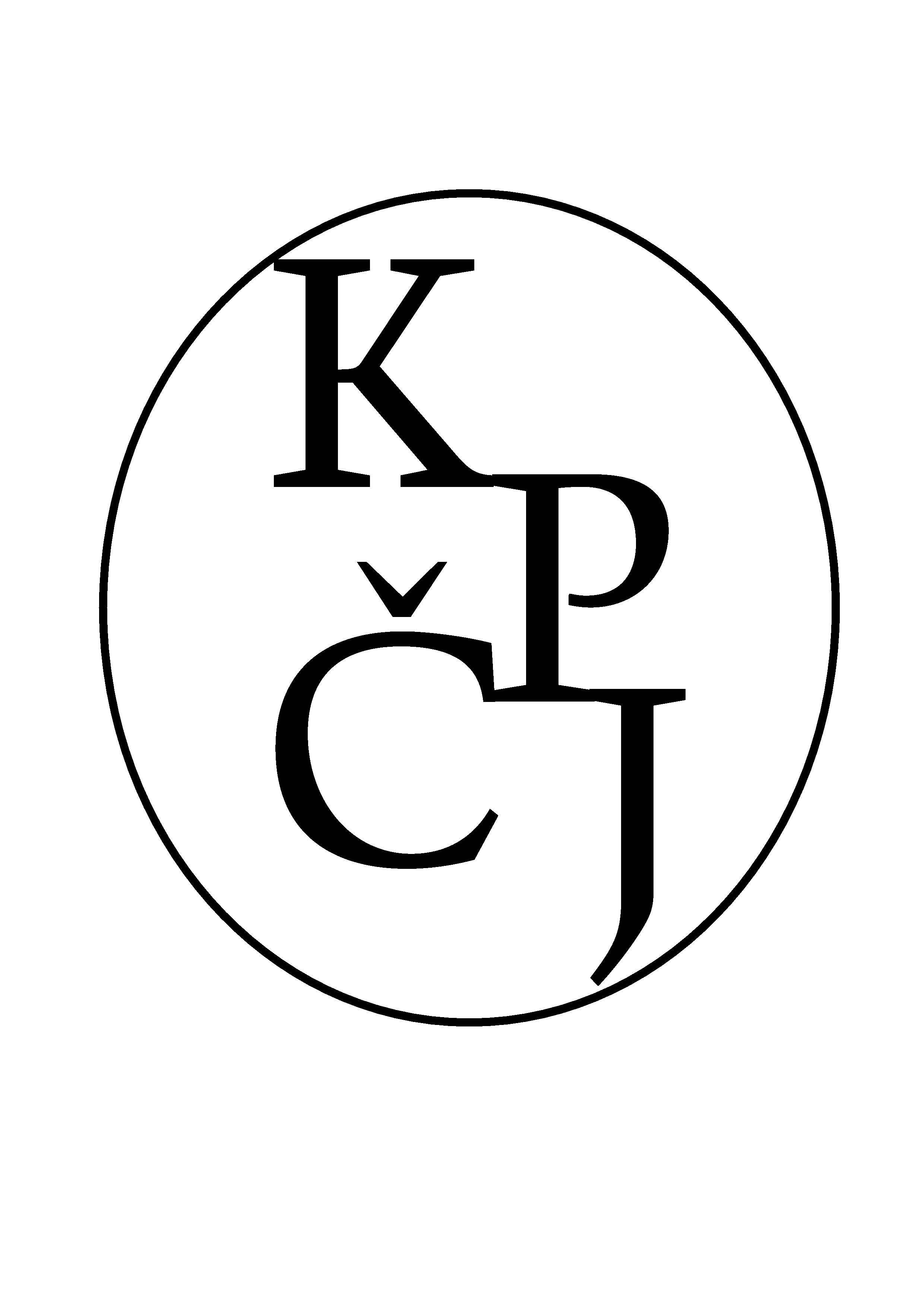 ČESKÉHO JAZYKAupřímně zve všechny své příznivce i nové zájemceo problémy a taje českého jazyka na přednáškyjarního běhu roku 202421. 2. 	Nové edice České knižnice28. 2. 	Pavel Kosek ‒ Markéta Ziková ‒ Radek Čech ‒ Martin Březina (Ústav českého jazyka         FF MU)	„Mnoho poprslkóv vídámy“: pobočné slabiky v nejstarších českých veršovaných skladbách6. 3.	Stanislava Spinková (dialektologické oddělení ÚJČ AV ČR)Koženčata, dřevjence, mejšláki nebo také např. škrambále. O gramatických zajímavostech nářečního lexika pro oděv a obuv13. 3. 	Bohumil Vykypěl (etymologické oddělení ÚJČ AV ČR)Staroslověnské dědictví v češtině20. 3. 	Jiří Hedánek (překladatel a šéfredaktor čas. Theologia vitae)Význam a smysl v překládání Bible27. 3. 	Lenka Okrouhlíková (Ústav jazyků a komunikace neslyšících FF UK)	Vznik a vývoj českého znakového jazyka v 19. století3. 4. 	Věra Dvořáčková (Masarykův ústav a Archiv AV ČR)Bohuslav Havránek mezi vědou a politikou10. 4. 	Jan Wiendl ‒ Josef Vojvodík (Ústav české literatury a komparatistiky FF UK)Interpretační cesty k básnické skladbě Jana Zahradníčka Znamení moci a české poezii přelomu 40. a 50. let 20. století17. 4. 	Ondřej Koupil (oddělení vývoje jazyka ÚJČ AV ČR)	Předpisy o české interpunkci 1600–180024. 4.	Anna Chromá ‒ Klára Matiasovitsová (Ústav českého jazyka a teorie komunikace FF UK)	Korpusy rané češtiny15. 5.	Jindřich Toman (Dpt. of Slavic Languages and Literatures, College of Literatures, Science and the Arts, Michigan University)Hledání hlasu: jazyková politika a židovská menšina v 19. stoletíPřednášky se konají vždy od 18.00 hodin (přesně) v místnosti č. 18 Filozofické fakulty Univerzity Karlovy, náměstí Jana Palacha 2, Praha 1.Bližší informace o činnosti KPČJ, anotace přednášek a audiozáznamy vybraných přednášek 
na adrese: http://ucjtk.ff.cuni.cz/kpcj